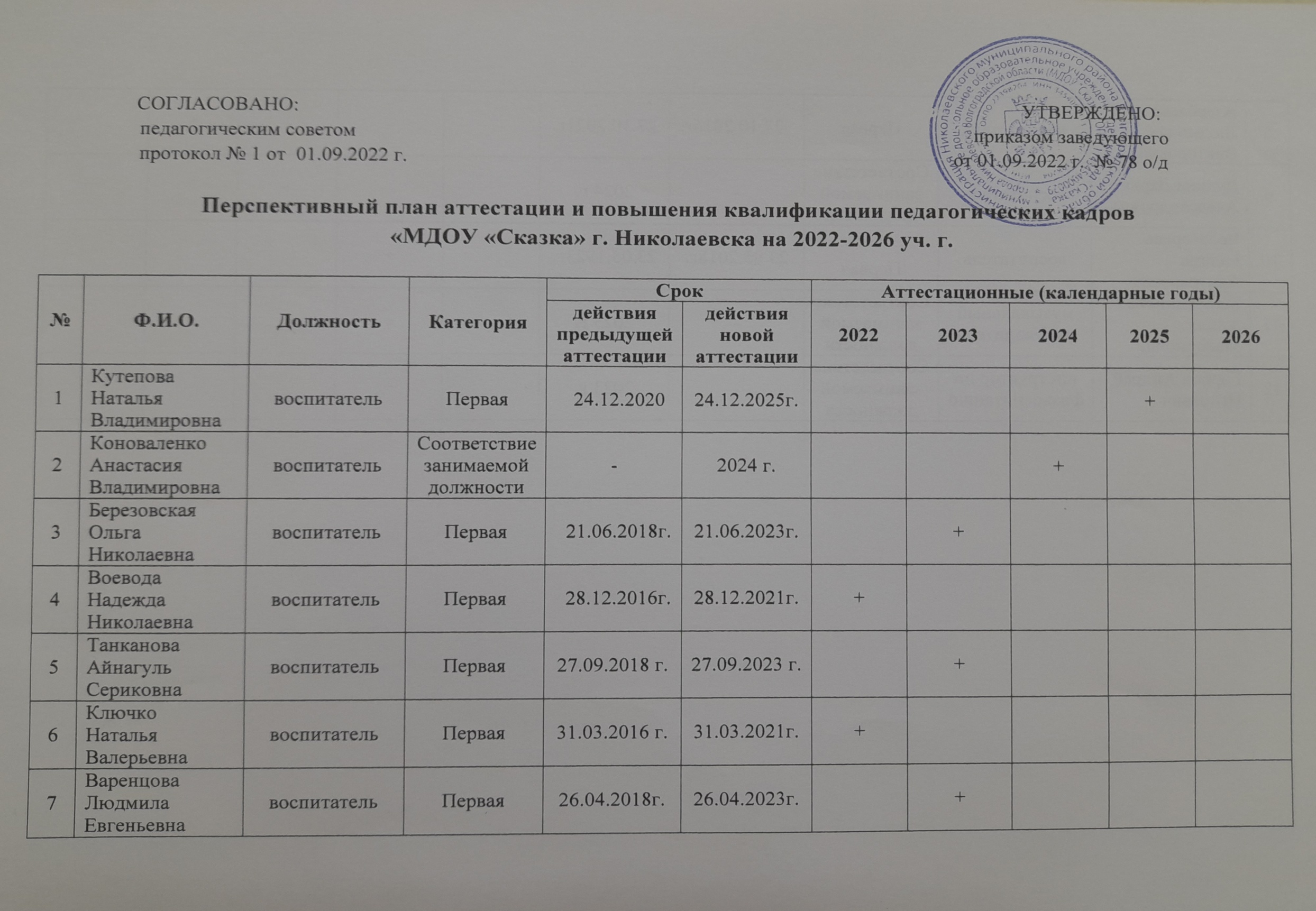               8Перелыгина Ирина ВикторовнавоспитательСоответствие занимаемой должности-2022 г.+9Азербаева Людмила ВикторовнавоспитательПервая  27.10.2016г.27.10.2021г.+10Дудина Дарья АлександровнавоспитательСоответствие занимаемой должности-2024 г.+11Чеботарева Галина АнатольевнавоспитательПервая       23.05.2018г.23.05.1923г.+12Будко Нина МихайловнавоспитательПервая  23.03.2016г. 23.03.2021г.+13Багаутдинова Адиля Максумовнамузыкальный руководительСоответствие занимаемой должности-2023 г.+14Горбов Андрей Игоревичинструктор по физвоспитаниюСоответствие занимаемой должности-2023 г.+